NETBALFramesby se o/14 C en D netbalspanne was vanjaar onoorwonne.  Baie geluk met hierdie pragtige prestasie.  Die C-span het die seisoen 109 doele aangeteken en slegs 52 afgestaan en die D-span se rekord was 71 vir en 20 teen.  Die oorwinnings teen Outeniqua, Brandwag, La Rochelle en Nico Malan was veral baie “SOET”. 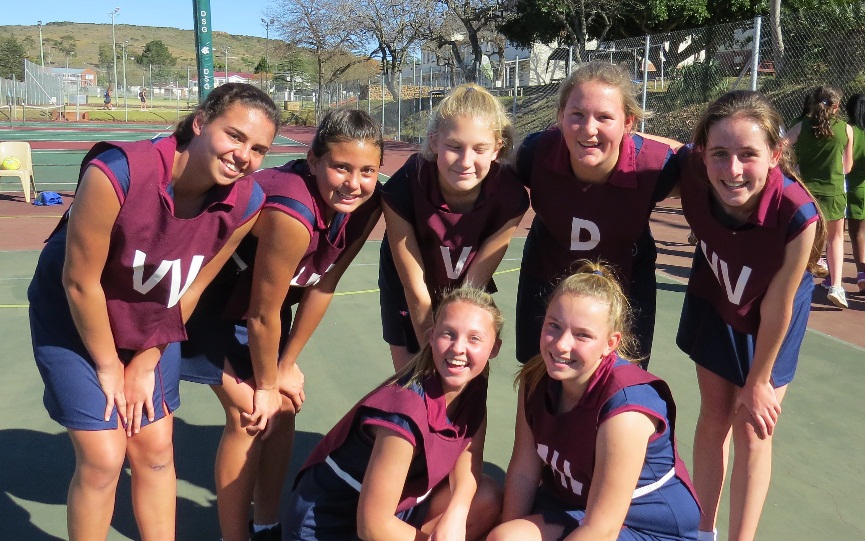 Voor 	 	Anneke Bushby (O/K), Elsje DuckittAgter		Kaleigh Golden, Marika Louw, Ina Botes (K), Dominique Chambers, Michaela Verstraeten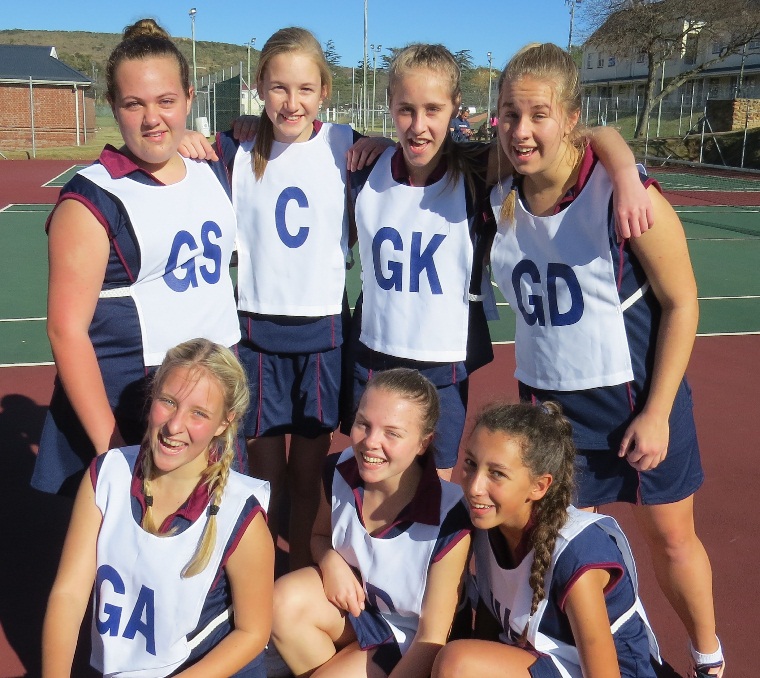 Voor:	Tatalia Barnard (O/K), Monet Swanepoel, Simoné le GrangeAgter:	Karla Barnard, Marli Lategan (K), Annika van der Merwe, Monja van Tonder Kayla Ferreira (nie op foto)